%АРАР                                                                                                                                РЕШЕНИЕ              Об утверждении Генерального плана      сельского поселения Акъюловский сельсоветВ целях формирования градостроительной стратегии сельского поселения Акъюловский сельсовет, направленной на создание благоприятной среды жизнедеятельности и обеспечение устойчивого развития сельского поселения Акъюловский сельсовет в соответствии со статьей 24 Градостроительного кодекса Российской Федерации, Федеральным законом от 6 октября . N 131-ФЗ "Об общих принципах организации местного самоуправления в Российской Федерации", Уставом сельского поселения Акъюловский сельсовет муниципального района Хайбуллинский район Республики Башкортостан, на основании результатов публичных слушаний по проекту Генерального плана сельского поселения Акъюловский сельсовет Совет сельского поселения Акъюловский сельсовет муниципального района Хайбуллинский район Республики Башкортостан решил:Утвердить Генеральный план сельского поселения Акъюловский сельсовет (прилагается).Направить генеральный план сельского поселения Акъюловский сельсовет  в  течение трех дней со дня его утверждения в Администрацию муниципального района Хайбуллинский район Республики Башкортостан. Настоящее решение обнародовать на информационном стенде Администрации сельского поселения Акъюловский сельсовет муниципальтного района Хайбуллинский район Республики Башкортостан.Контроль за исполнением настоящего решения возложить на постоянную комиссию Совета по развитию предпринимательства, земельным вопросам, благоустройству и экологии.Глава сельского поселенияАкъюловский сельсовет                                         И.Р.Казакбаевс.Галиахметово01 сентября  2015 года№Р-39/95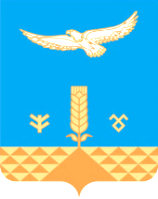 